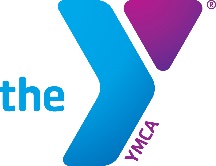 Edina Schools and the YMCA of the North have entered in a new Corporate Wellness Partnership.  All employees and their families of Edina Schools are welcome to utilize any of the YMCA of the North Y’s throughout the twin cities metro area for 5 days, with no obligation and no charge.  The first time in any of our facilities, you simply need to fill out a quick form regarding who will all be using this trial membership (yourself and if applicable, a second adult & any dependents in your household).  FREE Offerings during trial week:Group Exercise and Water Exercise classes--can attend as many as you would like. Reservation is required for open swim or Water Exercise Classes.  Benefits of the Partnership:As part of the Corporate Wellness Agreement--all employees of YouthLink are eligible for:Usage reimbursement of $15 per month (this is an addition to any health insurance reimbursement)$0 Enrollment FeeFriendly reminders for your trial week:Anyone 16 years of age or older must present a photo ID to use the facilitiesTrial members will have full access to group exercise classes, pools, fitness equipment, etc. during their membership periodDrop-In Childcare is provided for children 6 weeks to 10 years of age (up to two hours per day) Please refer to ymcanorth.org for scheduling.Questions: Please see our website at ymcanorth.org to find information regarding your local Y branch and service detailsFeel free to contact Christopher Edwards directly: chris.edwards@ymcanorth.org, (612) 676-3761.Welcome to the Y!